Lent 2019Lent is an ideal time to join a new group. A faith-sharing resource for groups is a great way to bring people together, to reach out to new people, and to encourage a more missionary discipleship in the parish.‘Rejoice and be Glad’ invites those who share in its themes through listening, discussion and prayer, to re-discover a profound and personal sense of being loved and of being called to love, as joyful missionary disciples of Jesus Christ.    Monsignor Keith Barltrop, brings his wealth of missionary and pastoral experience to each chapter, as he explores the themes of joyful evangelisation of recent Popes, and so brings new missionary purpose to small communities in parishes.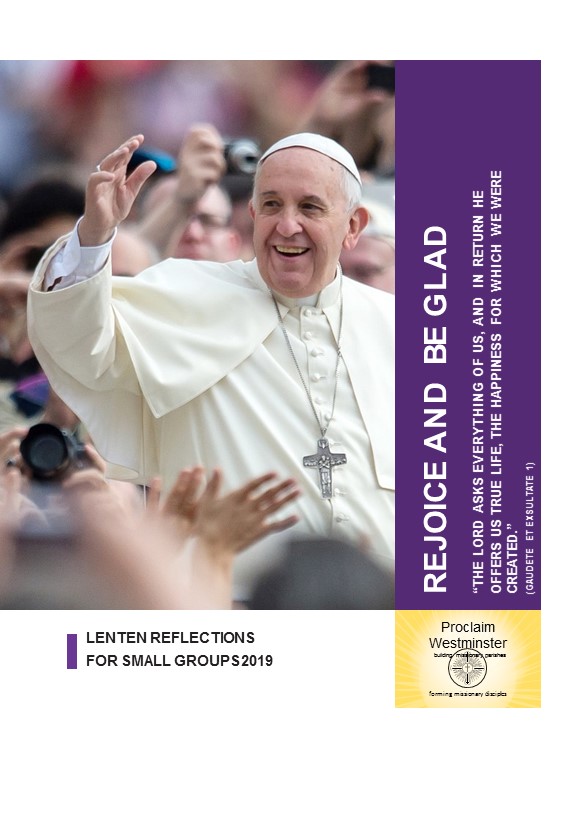 